E-learning Suïcidepreventie-reflexEvidence-based aanbevelingen voor de detectie en behandeling van suïcidaal gedragSP-Reflex is gebaseerd op de ‘Multidisciplinaire richtlijn voor de detectie en behandeling van suïcidaal gedrag’, ontwikkeld door het Vlaams Expertisecentrum Suïcidepreventie.Link: https://sp-reflex.zelfmoord1813.be/index.php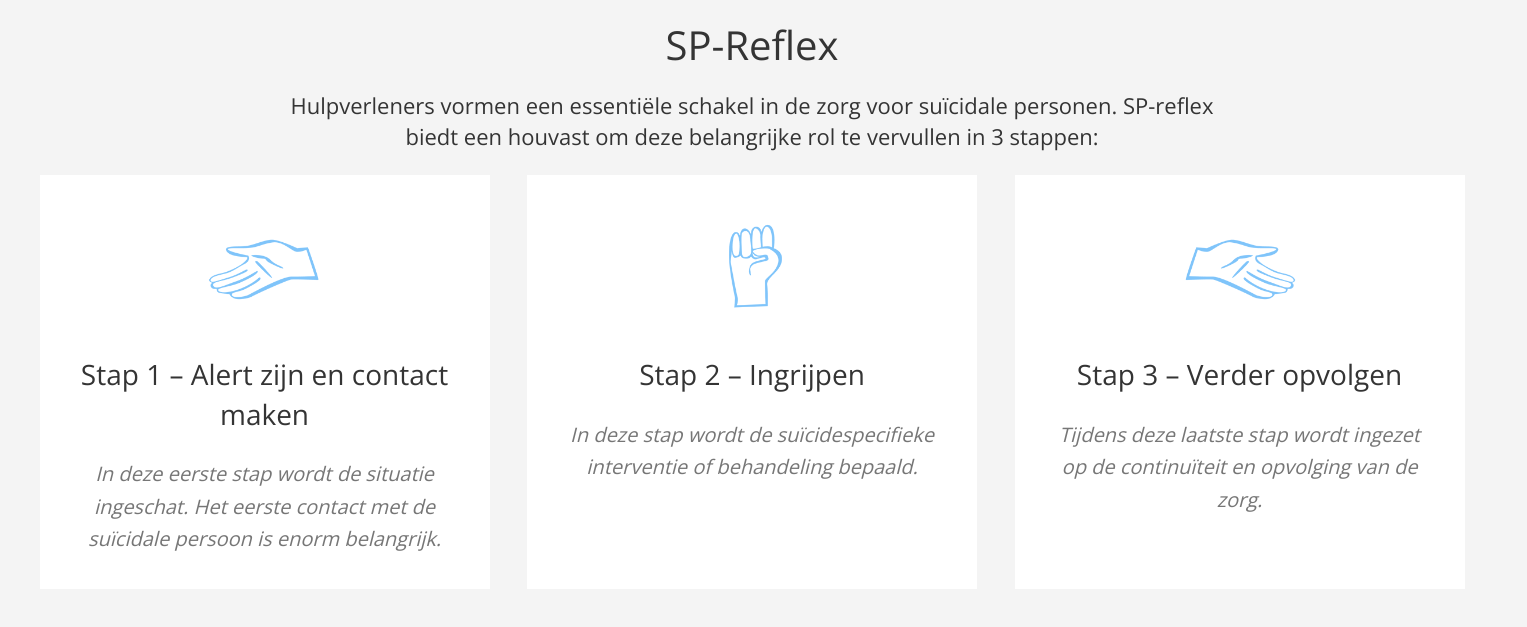 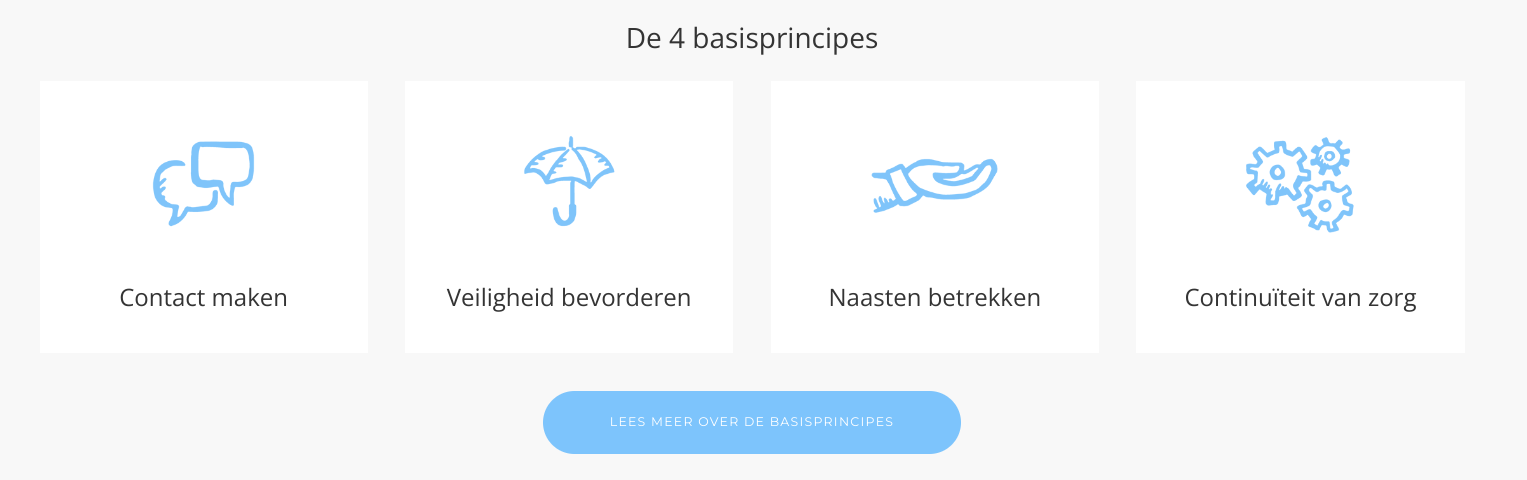 Aan de hand van e-learningmodules en oefeningen leert de SP-Reflex hoe je als hulpverlener deze richtlijn in de praktijk omzet.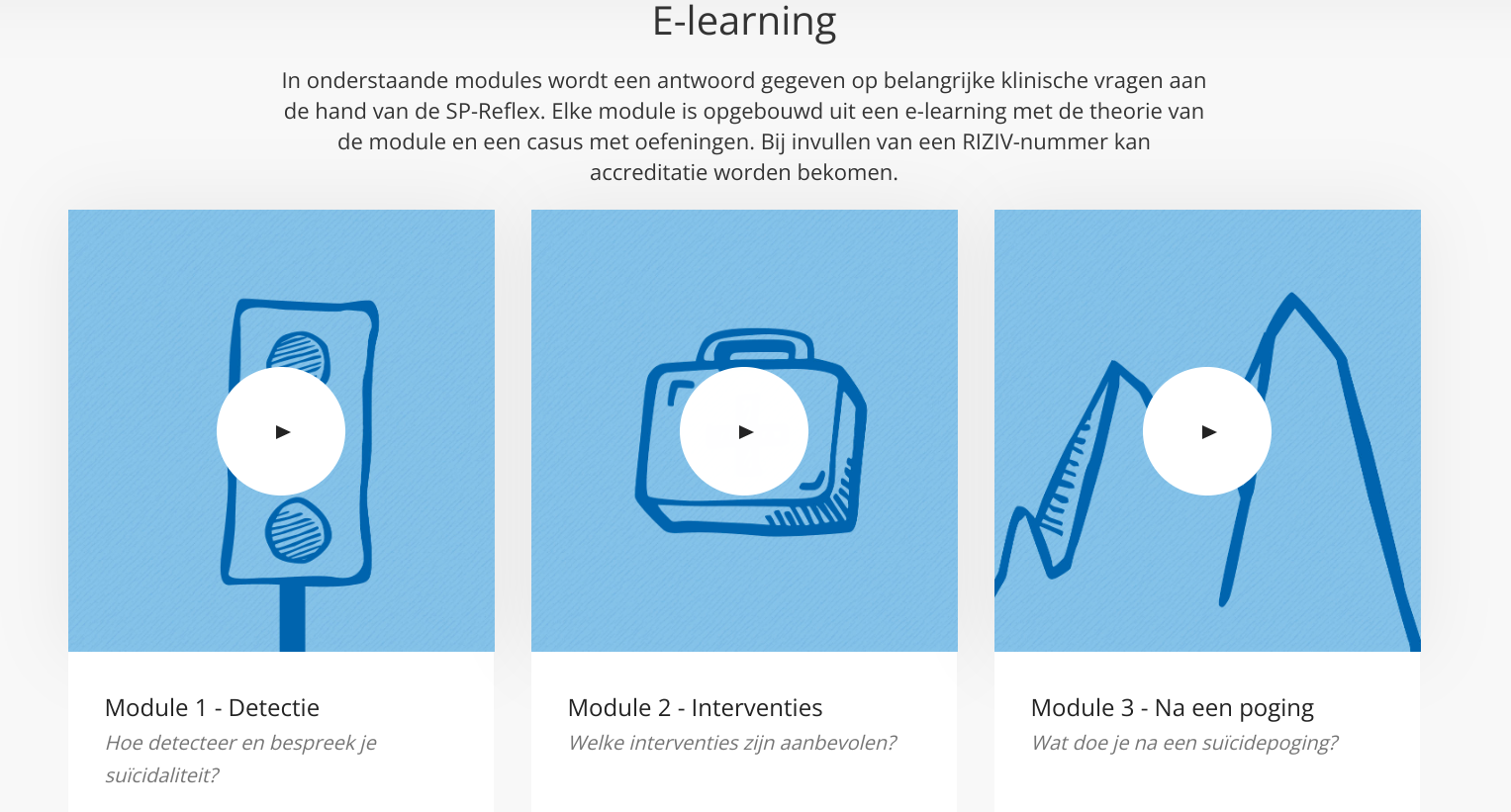 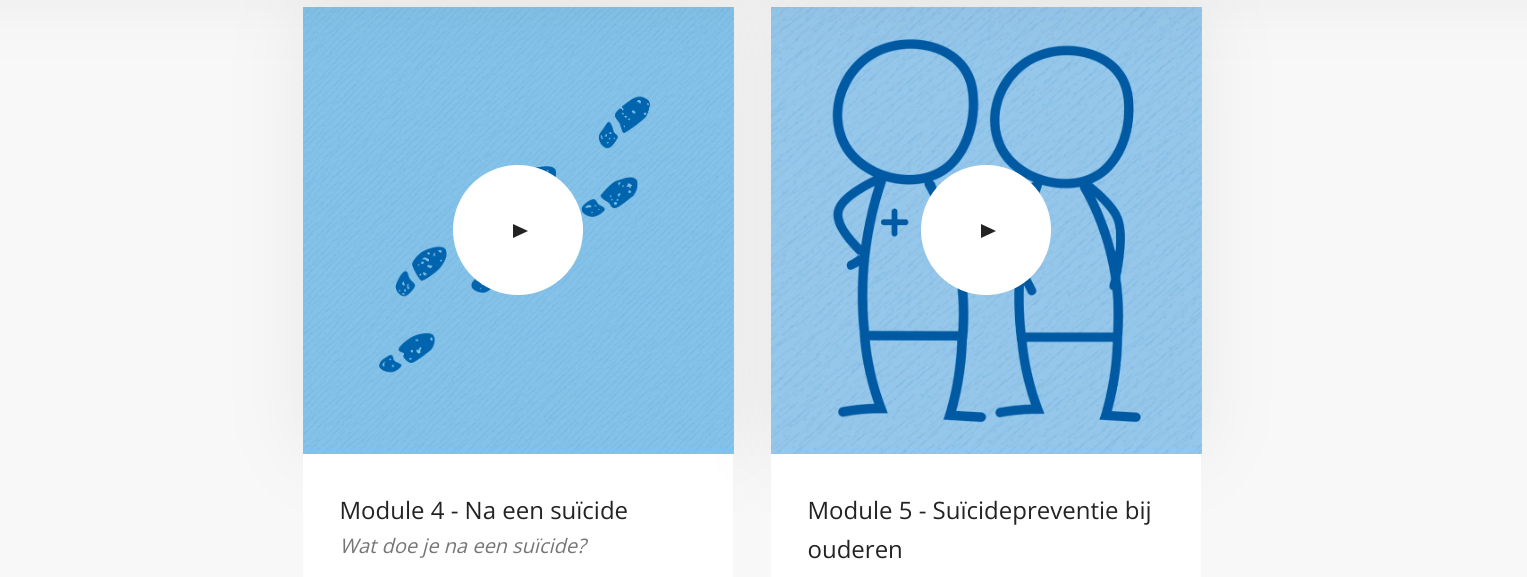 